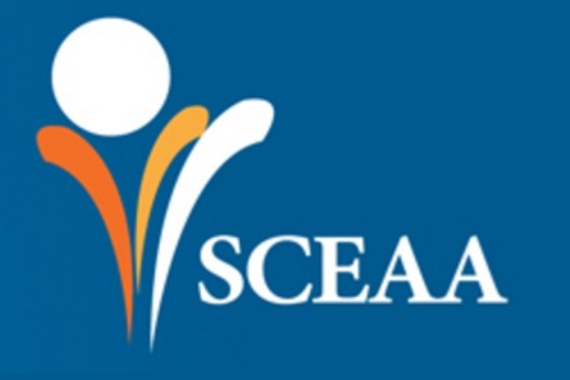 SCEAA Conference 2018	Papers and workshops abstract submission formEmail the completed form to peter.brett@utas.edu.au before January 30th 2018.Name and title of presenterSchool, university or education affiliationEmail addressPhone numberPermission to include email contact in conference presenter listYesNo    (delete one)Workshop title and abstractNote: all workshops are one hour durationPaper title and abstractNote: all papers include a 20 minute presentation and 10 minutes questions and discussionAny other comments or requests: